Observe a tabela: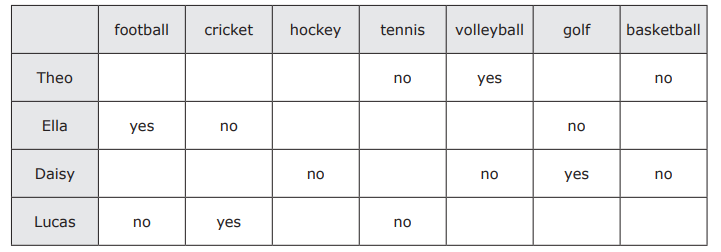 Agora, complete as frases de acordo com o exemplo:Theo likes volleyball. He dislikes tennis and basketball. Ella likes __________________________________________________.She dislikes _______________________________________________.Daisy likes ________________________________________________.She dislikes _______________________________________________.Lucas ____________________________________________________.He _______________________________________________________.